Министерство образования и науки Российской Федерации Федеральное государственное автономное образовательное учреждение высшего образования 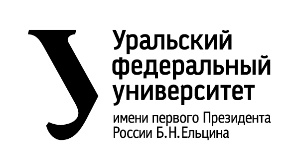 «Уральский федеральный университет имени первого Президента России Б.Н. Ельцина» (УрФУ) Институт радиоэлектроники и информационных технологий – РТФОТЧЕТо проектной работепо теме: веб сервис по определению кроссовок «det(sneakers)»по дисциплине: Проектный практикумКоманда: Data.ЩитЕкатеринбург2022ВведениеСегодня очень трудно представить себе, нашу жизнь без интернет-технологии, ведь они буквально везде: начиная интеллектуальной, заканчивая торговой сферой общества. Это происходит из – за того, что пользоваться такими сервисами чрезвычайно просто, и это можно делать из своего дома. Поиск кроссовок по фотографии стал необходимым в наше время, ведь сегодня существует огромное количество моделей и, порой, становиться невозможно тратить большое количество времени на поиск нужной модели в магазине.Веб сервис помогает решить данную проблему, так как предоставляет широкий объем различных моделей, которые могут быть похожи на желаемые кроссовки. На сегодняшний день уже существуют подобные сервисы, к ним относится поисковая система одежда “CLOUTY”, поисковая система Яндекс поиск, интернет-магазин “Wildberries”.Актуальность данной работы заключается в том, что все остальные сервисы специализируются почти на всех элементах одежды, но наш сервис направлен именно на более точное определение моделей кроссовок. Данный сервис поможет с высокой точностью определить модель кроссовок. Целью данной работы является разработка веб – сервиса, позволяющего определить нужную модель кроссовок с использованием специально обученной нейронной сети, предоставляющий пользователю название модели кроссовок.На основе поставленной цели, в работе определенны следующие задачи:Обучить нейронную сеть на дата-сете популярных моделей кроссовокПроанализировать существующие веб-сервисы по определению одежды по фотографииРазработать веб-сервис, позволяющий загружать фотографию модели кроссовок и получать их название.КомандаСтепанов Вадим РИ – 110910 Тимлид/АналитикЕрмаков Денис РИ – 110910 ПрограммистЛебедев Артем РИ – 110910 ПрограммистКожевников Артем РИ – 110910 ПрограммистЦыбиков Владимир РИ – 110914 ДизайнерЦелевая аудиторияСегментация рынка проводится по 5 вопросам:а)	Что? Мы предлагаем веб – сервис, позволяющий определить нужную	 модель кроссовок с использованием специально обученной нейронной сети.б)	Кто? Исходя из опроса, проведенного среди людей (друзья, знакомые, родственники, случайные люди), а также из собранных данных по мировой статистике о том, люди какого возраста чаще всего совершают покупки онлайн, мы выявили, что нашей целевой аудиторией является молодёжь в возрасте от 18 до 35 лет: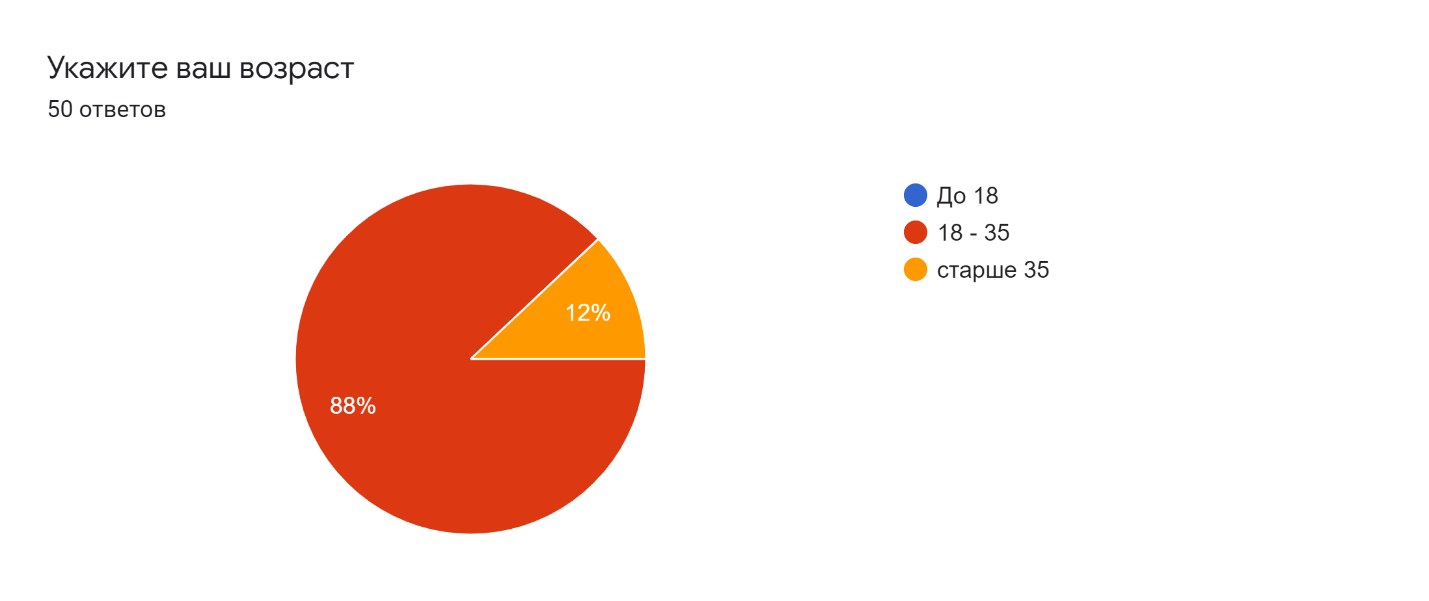 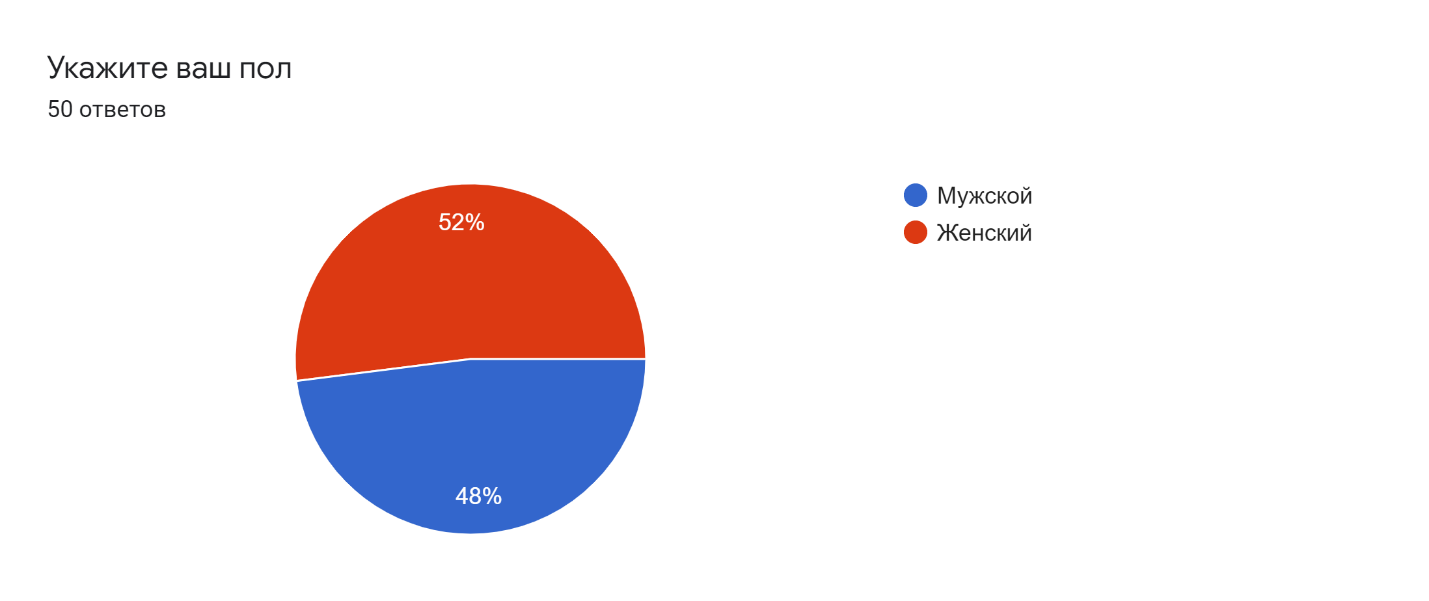 Что касается пола, в большинстве в нашем опросе участвовали женщины, возможно из – за того, что женщины больше интересуются спортивной обувью и одеждой в целом.в)	Почему? Исходя из опроса, проведенного среди людей (друзья, знакомые, родственники, случайные люди), мы выяснили, что большинство людей предпочитают искать нужную модель кроссовок с помощью веб-сервисов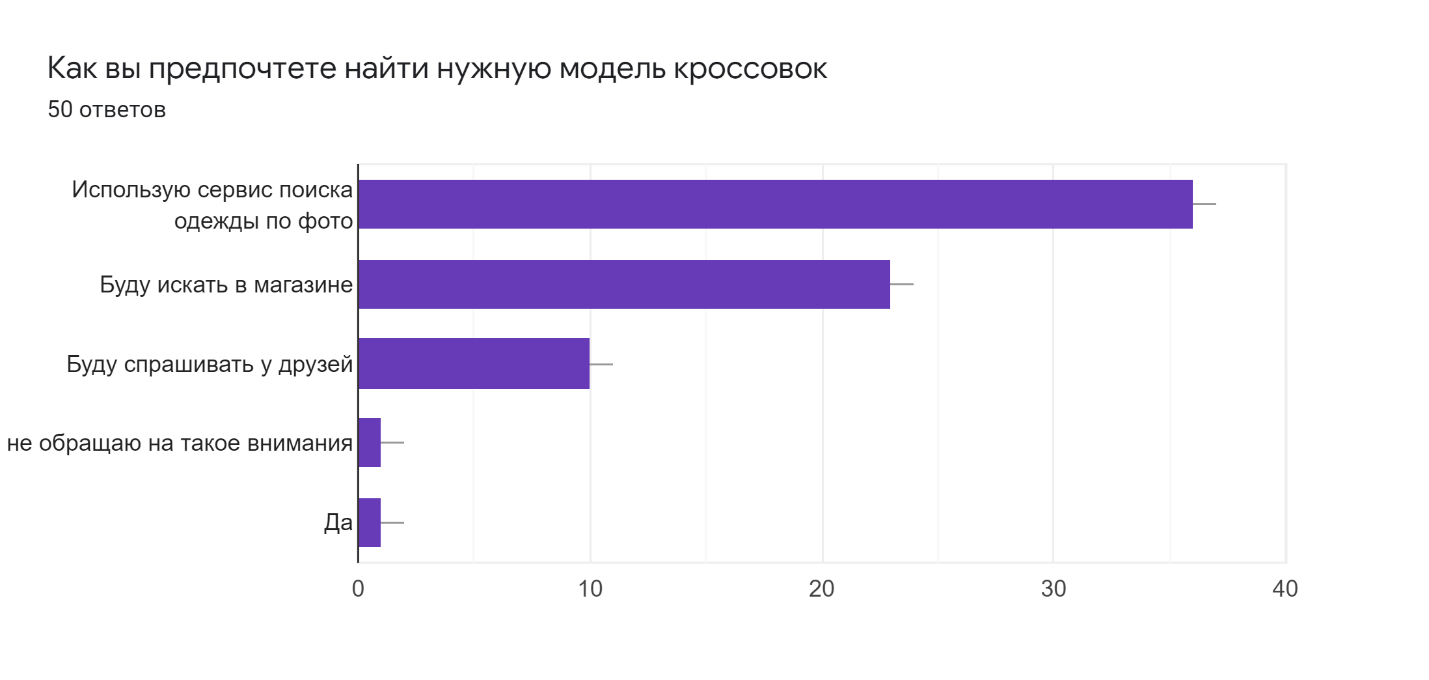 г)	Когда? Наши пользователи смогут использовать наши услуги, когда получат фотографию кроссовок. д)	Где? Исходя из опроса, проведенного среди людей (друзья, знакомые, родственники, случайные люди), мы выяснили, что пользователи в большинстве случаев используют телефон и/или компьютер 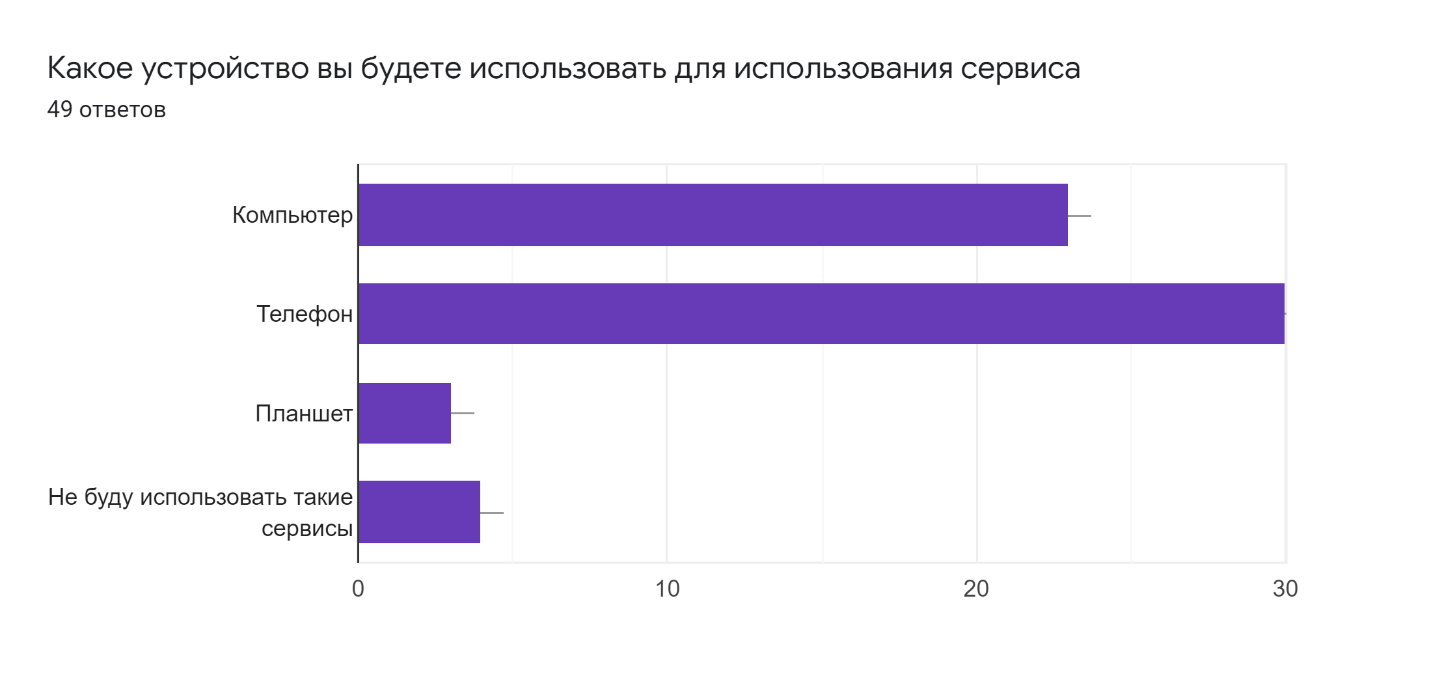 Календарный план проектаНазвание проекта: det(sneakers)Руководитель проекта:  Таблица 1 – Календарный план проекта:Определение проблемыМы воспользовались рядом эффективных способов выявления основных проблем покупателя: 1) Провели опрос, по итогу которого выяснили, что большинство из опрошенных видят необходимость в создании подобных веб – сервисов.2) Изучили тенденцию увеличения интереса пользователей при поиске спортивной обуви. 3) Проанализировали конкурентов.Подходы к решению проблемыМы исследовали частоту поиска кроссовок по фотографии. Также был проведен опрос среди людей, вследствие чего была выявлена проблема необходимости наличия сервисов поиска кроссовок по фотографии. Чтобы повысить популярность веб – сервиса, крупные веб-сервисы предлагают:Большое количество известных брендов Ссылки на магазины, где можно приобрести модель Возможность посмотреть похожие варианты Таким образом, были рассмотрены подходы к решению проблемы создания веб – сервиса по поиску кроссовок.Анализ аналогов1)Интернет-магазин	“CLOUTY”
Достоинства:
	a) Чаще всего находит обувь на фотографии. 	b) Показывает ссылки в интернет магазинахНедостатки:
	a) Нет возможности кадрировать фото2) Интернет-магазин “Wildeberries”Достоинства:Можно кадрировать фотоПоказывает ссылки в интернет-магазинахНедостатки: Может не находить кроссовки, которые есть в каталогеТребования к продукту и к MVPТаблица 2 – Требования к продукту и к MVPСтек для разработки Платформа для обучения нейронной сети – Google colabПлатформа для хранения фотографий – Google DiskПлатформа для выгрузки и хранения кода – GitHubЯзык программирования – PythonФреймворк для создания веб-приложения – flaskПрототипирование1)Обучение нейронной сети: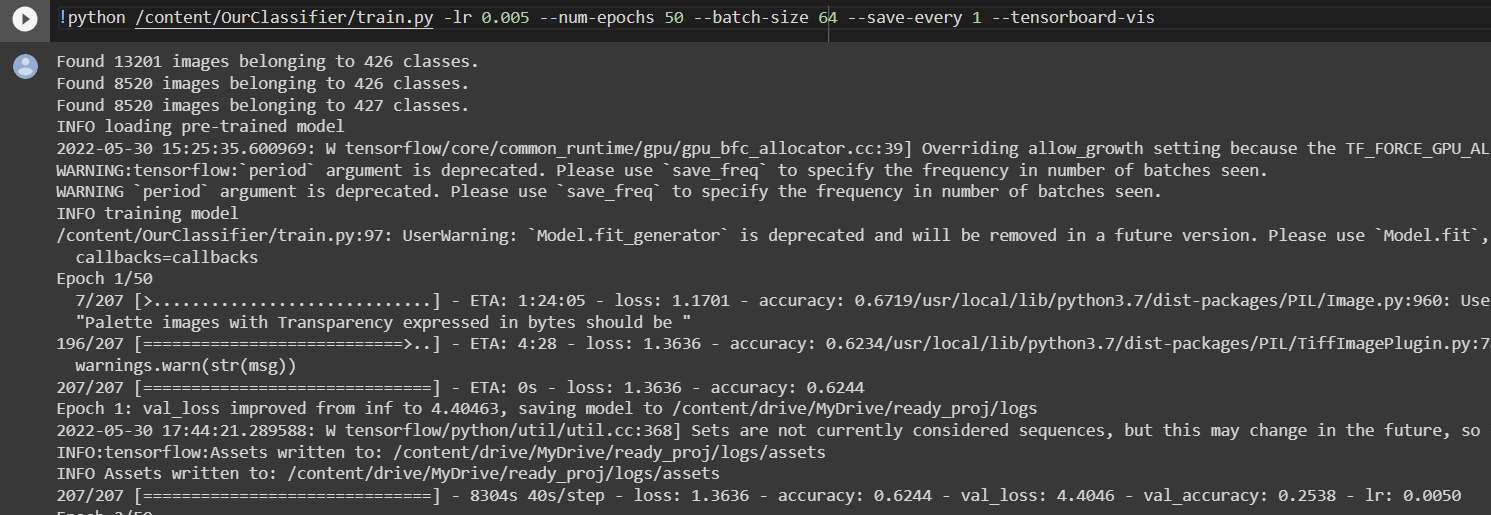 2) Получение результата от нейронной сети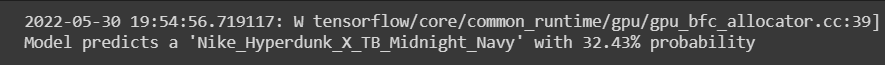 3) Веб-сервис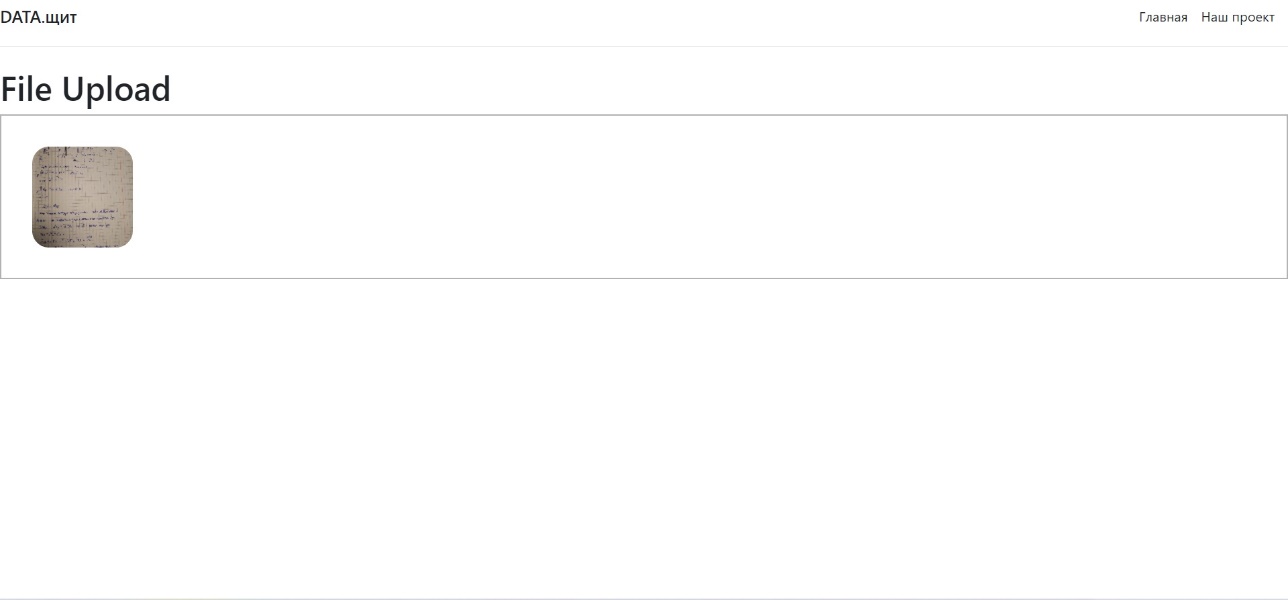 Разработка системыАлгоритм работы сервиса:Загрузка фотографии на сайтНажатие кнопки Получение названия модели ЗаключениеРассмотренные вопросы в данной проектной работе, являются основными при использовании нейронной сети для определения одежды по фотографии.Основные технические решения, которые были предложены в данной проектной работе, включает в себя следующие аспекты: Платформа для обучения нейронной сети  Google colab — это бесплатная интерактивная облачная среда для работы с кодом от Google. Платформа для хранения фотографий Google Disk – это сервис хранения, редактирования и синхронизации файлов, разработанный компанией Google.Платформа для выгрузки и хранения кода – GitHub - своеобразная социальная сеть для разработчиков, позволяющая им просматривать код друг друга, оставлять комментарии, а также помогать в разработке.Язык программирования Python – наиболее удобный язык для работы с нейронными сетямиФреймворк для создания веб-приложения flask - Фреймворк для создания веб-приложений на языке программирования PythonС помощью данных технических решений можно так же продолжать работу над веб-сервисом, повышая точность обучения нейронной сети, качество сайта, объем фотографий и количество моделей кроссовок. В итоге представлен эффективный продукт, позволяющий потребителю получить название модели кроссовок К недостаткам нашего сайта можно отнести вывод модели только в текстовом формате, без предоставления ссылок на магазины, где можно приобрести данную модель, отсутствие функции кадрирования фотографии, что, конечно, можно исправить используя технические решения.Целью данной работы являлась разработка веб – сервиса, позволяющего определить нужную модель кроссовок с использованием специально обученной нейронной сети, предоставляющий пользователю название модели кроссовок.Исходя из поставленной цели, в работе были определены следующие задачи:Обучить нейронную сеть на дата-сете популярных моделей кроссовокПроанализировать существующие веб-сервисы по определению одежды по фотографииРазработать веб-сервис, позволяющий загружать фотографию модели кроссовок и получать их название.Таким образом, все цели и задачи, поставленные вначале написания данной проектной работы, были полностью выполнены и освещены.СПИСОК ЛИТЕРАТУРЫСтатистика поисков одежды по фотографии [Электронный ресурс]
https://yandex.ru/adv/solutions/analytics/kak-polzovateli-yandeksa-ischut-odezhdu-i-obuv-v-interneteCLOUTY: https://www.clouty.ru/visual_search Wildberries: https://www.wildberries.ru/№НазваниеОтветственныйДлительностьДата началаВременные рамки проектаВременные рамки проектаВременные рамки проектаВременные рамки проектаВременные рамки проектаВременные рамки проектаВременные рамки проектаВременные рамки проекта№НазваниеОтветственныйДлительностьДата начала9 апреля16 апреля23 апреля30 апреля7 мая14 мая21 мая28 маяАнализАнализАнализАнализАнализАнализАнализАнализАнализАнализАнализАнализАнализ1.1Определение проблемыСтепанов В1 недели01.04.20221.2Выявление целевой аудиторииСтепанов В1 неделя01.04.20221.3Конкретизация проблемыСтепанов В1 неделя01.04.20221.4Подходы к решению проблемыСтепанов В2 недели01.04.20221.5Анализ аналоговСтепанов В1 неделя01.04.20221.6Определение платформы и стека для продуктаСтепанов В/ Ермаков Д2 неделя01.04.20221.7Формулирование требований к MVP продуктаСтепанов В/ Ермаков Д2 недели01.04.20221.8Определение платформы и стека для MVPСтепанов В/ Ермаков Д2 неделя01.04.20221.9Формулировка целиСтепанов В2 недели01.04.20221.10Формулирование требований к продуктуСтепанов В1 неделя01.04.20221.11Определение задачСтепанов В1 неделя01.04.2022ПроектированиеПроектированиеПроектированиеПроектированиеПроектированиеПроектированиеПроектированиеПроектированиеПроектированиеПроектированиеПроектированиеПроектированиеПроектирование2.1Архитектура системы (компоненты, модули системы)Ермаков Д/ Лебедев А/ Кожевенников А3 недели09.04.20222.2Разработка сценариев использования системыСтепанов В/ Ермаков Д3 недели09.04.20222.3Прототипы интерфейсовЕрмаков Д/ Лебедев А/ Кожевенников А3 недели09.04.20222.4Дизайн-макетыЦыбиков В3 недели09.04.2022РазработкаРазработкаРазработкаРазработкаРазработкаРазработкаРазработкаРазработкаРазработкаРазработкаРазработкаРазработкаРазработка3.1Написание визуальной части приложенияКожевенников А3 недели30.04.20223.2Тестирование визуальной части приложенияСтепанов В/ Кожевенников А 3 недели30.04.20223.3Проработка логики приложенияЕрмаков Д / Лебедев А / Степанов В3 недели30.04.20223.4Интегрция нейронной сети в приложениеЕрмаков Д / Лебедев А / Кожевенников А3 недели30.04.20223.5Тестирование результатов интеграцииЕрмаков Д/ Лебедев А/ Кожевенников А3 недели30.04.2022ВнедрениеВнедрениеВнедрениеВнедрениеВнедрениеВнедрениеВнедрениеВнедрениеВнедрениеВнедрениеВнедрениеВнедрениеВнедрение4.1Оформление MVPВся команда3 недели14.05.20224.2Внедрение MVPВся команда3 недели 14.05.20224.3Написание отчетаСтепанов В1 неделя28.05.20224.4Оформление презентацииЦыбиков В/ Cтепанов В1 неделя28.05.2022Защита проектаDATA.ЩИТ(вся команда)1 неделяКод Требование Источник Приоритет Примечание Взаимосвязи с другими требованиями  Устройство сайта Устройство сайта Устройство сайта Устройство сайта Устройство сайтаТ1_1 Название сайта «det(sneakers)» Команда проекта  Высокий Т1_2 Минималистичный дизайн сайта   Команда проекта  Высокий Т1_3 Дизайн сайта должен быть в спокойных тонах  Команда проекта  Средний  Связь с T_2   Структура сайта Структура сайта Структура сайта Структура сайта Структура сайтаТ2_1 Наличие места для загрузки фотографии Команда проекта   Высокий Т2_1 Место для определения модели Команда проекта  Высокий  Технические требования Технические требования Технические требования Технические требования Технические требованияТ4_1Используемая платформа для обучения нейронной сети – Google colabКоманда проекта Высокий T4_2Используемая платформа для хранения фотографий – Google diskКоманда проекта ВысокийТ4_1